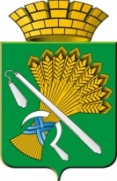 АДМИНИСТРАЦИЯ КАМЫШЛОВСКОГО ГОРОДСКОГО ОКРУГАП О С Т А Н О В Л Е Н И Еот 06.02.2019  N 65Об утверждении Схемы водоотведения Камышловского городского округа на период до 2034 годаВ соответствии о статьей 6 Федерального закона от 07.12.2011 года № 416-ФЗ «О водоснабжении и водоотведении», статьи 28 Федерального закона от 06.10.2003 года № 131-ФЗ «Об общих принципах организации местного самоуправления в Российской Федерации», руководствуясь Уставом Камышловского городского округа, администрация Камышловского городского округа    ПОСТАНОВЛЯЕТ:Утвердить Схему водоотведения Камышловского городского округа на период до 2034 года (прилагается).Признать утратившим силу постановление главы Камышловского городского округа от 12.01.2015 года № 1 «Об утверждении Схемы водоотведения Камышловского городского округа с учетом перспективной застройки».Опубликовать настоящее постановление в газете «Камышловские известия» и разместить на официальном сайте Камышловского городского округа в информационно-телекоммуникационной сети «Интернет».Контроль за выполнением настоящего постановления возложить на первого заместителя главы администрации Камышловского городского округа Бессонова Е.А.ГлаваКамышловского городского округа                                               А.В. Половников